威海市职称评审申报指南威海市人力资源和社会保障局（2022年制）目录一、职称申报政策1.什么是职称评审 2.职称取得方式3.职称申报评审范围4.职称申报评审系列及层级名称5.职称申报评审流程6.职称申报评审通知和政策查询渠道7.职称评审标准条件8.职称评审收费标准9.职称评审继续教育学时要求10.改系列申报职称评审11.复合型人才申报职称评审12.“专精特新”中小企业和制造业单项冠军企业专技人才申报职称13.高层次专业技术人才高级职称评审“直通车”政策14.企业工程技术人才职称评审绿色通道政策15.技能人才职称评审政策16.职业资格与职称对应政策 17.外地调入专业技术人员职称证书调入政策二、各级人社部门职称评审和继续教育工作咨询电话 三、山东省专业技术人员管理服务平台填报指南职称申报政策1.什么是职称评审 职称评审是按照评审标准和程序，对专业技术人才品德、能力、业绩的评议和认定。职称评审结果是专业技术人才聘用、考核、晋升等的重要依据。2.职称取得方式专业技术人员一般可通过职称评审、职称认定、专业技术类职业资格考试三种方式取得职称。1.职称评审。职称评审是按照国家、省、市职称评价标准和程序，对专业技术人才品德、能力、业绩的评议和认定。职称评审结果是专业技术人才聘用、考核、晋升等的重要依据。职称评审每年度组织一次，具体可关注威海市以及各区市发布的职称申报评审通知。2.职称认定。全日制院校毕业生，具备规定的学历，所学专业与从事的专业工作相同或相近，见习期满，经考核合格可确定相应的专业技术职务资格。（1）中专毕业，见习一年期满，可确定为“员”级资格；（2）大专毕业，见习一年期满，再从事本专业技术工作二年，可确定为“助师”级资格；（3）大学本科毕业，见习一年期满，可确定为“助师”级资格；（4）硕士学位获得者，从事本专业技术工作三年可确定为中级资格；（5）博士学位获得者，可确定为中级资格。具体可关注威海市人力资源和社会保障局官网“职称评审”栏目。3.专业技术类职业资格考试。专业技术人员考试取得专业技术类职业资格，符合相应职称评价标准条件的，可视同其具备相应系列和层级的职称，并可作为依据申报高一级职称、参加岗位竞聘等，无需另发、换发或补发职称证书。专业技术类职业资格与职称对应关系，可关注威海市人力资源和社会保障局官网“职称评审”栏目。3.职称申报评审范围（1）凡在我市各类企业、事业单位、社会团体、个体经济组织等用人单位从事专业技术工作，与用人单位确定了人员劳动（聘用）关系的专业技术人员以及从事专业技术工作的自由职业者，均可按规定的标准条件申报评审相应职称。非公有制经济组织的专业技术人才可以由所在工作单位通过区市人力资源和社会保障部门申报或者通过人事代理机构申报，自由职业者可由人事代理机构申报，各区市也可结合实际进一步畅通渠道。（2）在我市就业的港澳台专业技术人才，持有外国人永久居留证或各地颁发的海外高层次人才居住证的外籍人员，参加我市职称申报评审须符合相应职称系列 (专业 )的标准条件,可不受原职称资格限制。（3）我市柔性引进的高层次人才,外地民营企业被派驻我市连续工作一年以上的专业技术人才，符合高技能人才和专业技术人才职业发展贯通条件的技能人才，可按规定参加职称评审。（4）公务员（含列入参照公务员法管理的事业单位的在编人员）、离退休人员不得参加职称评审。4.职称申报评审系列及层级名称5.职称申报评审流程采取网络化申报方式，通过“山东省专业技术人员管理服务平台”进行注册、信息填报、审核呈报等。（1）个人申请：专业技术人员按当年度职称申报要求，在规定期限内通过“山东省专业技术人员管理服务平台”的“职称申报评审系统”进行填报。职称申报评审实行个人诚信承诺制。申报人对本人申报行为负责，承诺申报内容及所提供的材料真实、准确、合法、有效，并在《山东省专业技术职称评审表》“诚信承诺书”栏目签署本人姓名，严禁他人代签。对能提供信息共享或者网上上传电子佐证材料的，原则上不再要求申报人提供纸质材料。（2）单位民主评议推荐：用人单位应当打破档案、身份限制，健全本单位职称申报推荐程序，按“六公开”要求组织推荐（①公开专业技术岗位数；②公开任职条件；③公开推荐办法；④公开申报人述职；⑤公开申报人评审材料；⑥公开被推荐人员名单），应成立7人以上在相应专业技术岗位上工作的人员组成的推荐委员会（规模较大的单位应相应增加人数，人数较少的单位，可由主管部门统一成立推荐委员会），对申报人的职业道德、从业行为、学术技术水平、工作能力和业绩贡献等进行综合评价，提出推荐名单。单位根据推荐委员会提出的推荐名单，研究确定推荐人选。民主评议推荐办法应报上级主管部门审核同意后组织实施，主管部门应加强对本系统事业单位申报推荐的审核监督。非事业单位可结合本单位实际情况参照执行。（3）单位审核：用人单位对申报材料的合法性、真实性、完整性和有效性进行审核，尤其是审核工作经历、专业技术岗位、学历资历、业绩成果等情况及相关证明材料，并在单位内部进行公示，公示期不少于5个工作日。经公示无异议的，按照职称评审管理权限逐级推荐上报。（4）主管部门审核：上级主管部门要确定专人负责申报材料的审核把关。单位主管部门要认真审查申报材料、申报程序，确保符合申报条件和职称政策，网上填报材料规范、完整、清晰。经主管部门审核无误符合申报要求的，将评审材料与申报数据汇总报呈报部门审核。（5）呈报部门审核：呈报部门要认真审查申报材料的手续是否完备、内容是否齐全、是否符合申报条件和职称政策等。对不符合申报条件和程序的申报材料，应在系统上标明原因，及时退回。对于符合申报条件和程序的，将评审材料与申报数据汇总报评委会。按照职称分级管理要求，呈报部门及其权限为：①申报初级职称，由单位主管部门呈报相应评委会组建单位。②申报中级职称和授权我市评审的高级职称，区市所属单位范围的，由单位主管部门会同区市人力资源社会保障部门呈报相应评委会组建单位；市直单位范围的，由单位主管部门呈报相应评委会组建单位。申报我市授权区市组织评审的中级职称，由单位主管部门呈报相应区市评委会组建单位。③申报省高评委评审高级职称，由区市人力资源社会保障部门或市直主管部门（单位）呈报市人力资源社会保障局。市人力资源社会保障局会同市相应行业主管部门呈报省各高评委组建单位。④劳务派遣人员、人事代理人员分别由劳务派遣单位、人事代理机构会同申报人员现工作单位推荐申报，逐级审核上报。（6）评委会办事机构组织评审：评委会办事机构收到呈报部门报送的评审材料和申报数据后，按照职称申报系列（专业范围）申报评审条件对申报材料进行审核。对不符合规定条件的，及时退回；对需要完善和补充的，注明退回原因， 并一次性告知申报人需要补充更正的全部内容和时限要求。逾期未补正提报的视为放弃本次申报；对符合申报条件和程序的，提交评委会评委会组织专家评审。（7）结果公示：评审结果在“山东省专业技术人员管理服务平台”及相应评委会组建单位网站公示，公示时间为不少于 5 个工作日，经公示无异议的，按有关规定核准并行文公布。 （8）发放电子证书：评审通过人员登录“山东省专业技术人员管理服务平台”个人账户下载打印电子职称证书。6.职称申报评审通知和政策查询渠道职称评审委员会按照年度职称评审工作计划开展工作，原则上每年度召开一次评审会议，一般在下半年开展。省人力资源社会保障厅发布年度评审公告后，我市启动本年度全市职称评工作。具体申报时间和要求以相应系列（专业）层级评委会组建单位发布的申报评审通知为准。职称评审通知和有关政策可通过下列方式查询。（1）山东省专业技术人员管理服务平台：http://117.73.253.239:9000/rsrc/ww/login_gg.html（2）威海市人力资源和社会保障局网站-服务大厅-职称评审栏：http://rsj.weihai.gov.cn/index.html（3）相应评委会组建单位官方网站（4）各区市组建的中初级评委会申报通知，由各区市分别负责发布7.职称评审标准条件不同系列（专业）职称有不同的评审标准条件，专业技术人员和用人单位应按照国家和省制定的职称标准条件组织申报推荐和评审，其中，我省已完成标准条件修订的职称系列，按我省标准条件执行，标准条件已在“山东省专业技术人员管理服务平台”发布；我省尚未完成修订的，仍按照国家和省有关规定执行。有关评审标准条件可山东省专业技术人员管理服务平台--“标准条件”栏目进行查询，或威海市专业技术人员继续教育服务平台--“政策法规”栏目进行查询。           8.职称评审收费标准根据《关于改革专业技术职务资格评审收费有关问题的通知》（鲁发改成本〔2021〕638号）文件要求，收费标准为：（1）初级专业技术职务资格（职称）评审收费标准为每人次100元；实行“以考代评”评价方式的职称系列（专业），一般设1-2个考试科目，每个科目收费标准为60元。（2）中级专业技术职务资格（职称）评审收费标准为每人次160元；实行“以考代评”评价方式的职称系列（专业），一般设1-3个考试科目，每个科目收费标准为60元。（3）高级专业技术职务资格（职称）评审收费标准为每人次360元；实行“考评结合”评价方式的职称系列（专业），一般设1个考试科目，收费标准为60元。经人力资源社会保障部门备案同意开展职称评审工作的有关企业、协会等可参照以上收费标准执行。实行职称自主评聘的单位不得收取以上相关费用。9.职称评审继续教育学时要求根据《专业技术人员继续教育规定》（人力资源社会保障部令第25号）、《关于贯彻<专业技术人员继续教育规定>的实施意见》（鲁人社发〔2016〕10号）、《关于做好威海市专业技术人员继续教育学时管理认定工作的通知》（威人社字〔2022〕2号）等文件规定，专业技术人员应按规定参加继续教育，每年累计应不少于90学时，其中公需课不少于30学时，专业课不少于60学时。继续教育学习的形式和途径以及继续教育学时认定办法按《关于做好威海市专业技术人员继续教育学时管理认定工作的通知》、《关于做好2022年度全市专业技术人员继续教育工作的通知》执行。山东省专业技术人员继续教育公共服务平台：http://117.73.255.69:9080/威海市专业技术人员继续教育服务平台：http://sdwh.yxlearning.com/10.改系列申报职称专业技术人员因工作岗位调整需要改系列（专业）申报评审，应在现聘专业技术岗位上工作一年以上，经单位考核合格并符合申报系列（专业）的职称标准条件。申报的职称应当与原取得的职称同层级，申报的系列（专业）应当与现专业技术岗位相一致，当年度不得申报高一级职称。改系列前后从事专业技术工作的年限可以累计计算，相关的业绩成果可以作为申报高一级职称的依据。实行“以考代评”的系列（专业），应当参加相应考试。11.复合型人才申报职称鼓励发展复合型人才。已取得一个系列（专业）职称并聘用在相应岗位上的专业技术人员，经所在单位批准，可结合从事工作再申报评审或报考其他系列（专业）同级别的职称，不受所在单位岗位限制。12.“专精特新”中小企业和制造业单项冠军企业专技人才申报职称支持“专精特新”中小企业和制造业单项冠军企业专业技术人才申报职称，将技术创新、专利发明、成果转化、技术推广、标准制定等方面获得的工作绩效、创新成果作为重要参考。13.高层次专业技术人才高级职称评审“直通车”政策按照《山东省高层次专业技术人才高级职称评审“直通车”暂行办法》规定执行。“直通车”范围内高层次专业技术人才直接申报高级职称，可不受国籍、户口、原职称资格、学历资历、继续教育、申报条件等限制，可免于职称评审委员会组织的业务测试和支医支教等基层服务经历。事业单位高层次专业技术人才申报评审职称，可不受单位岗位总量和结构比例的限制。提交的奖项、项目及成果等须与申报专业相关，海外工作经历、学术和专业技术贡献可作为参评依据，已在职称评审中使用过的奖项、项目及成果等，不得在申报高一级职称时再次使用。 正高级职称“直通车”人员范围：经省认定享受高层次人才绿色通道服务待遇的专业技术人才（持有“山东惠才卡”）；自省内外博士后科研流动站、工作站和省级博士后创新实践基地正常出站后留（来）鲁工作的博士后。 副高级职称“直通车”人员范围：经省认定享受高层次人才绿色通道服务待遇的专业技术人才（持有“山东惠才卡”）；各设区的市认定提供高层次人才绿色通道服务待遇的专业技术人才（持有“威海英才卡”）；自省内外博士后科研流动站、工作站和省级博士后创新实践基地正常出站后留（来）鲁工作的博士后，以及我省博士后科研流动站、工作站和省博士后创新实践基地中从事科研工作的在站博士后研究人员。 14.企业工程技术人才职称评审绿色通道政策我市支持企业经济组织加强工程技术专业技术人才培养，放宽长期在企业（不包括事业单位各类用工）中从事工程技术工作的专业技术人员逐级申报初、中级职称的限制，企业高层次专业技术人才、急需紧缺人才、优秀青年人才等可根据自身的业绩情况，按《威海市人力资源和社会保障局关于优化职称评审管理服务工作的通知》（威人社办发〔2020〕50号）有关规定，直接申报参评相应级别的职称。直接申报评审助理工程师职称：具备大学专科学历，从事相关专业工程技术工作3年以上或具备中等职业学校毕业学历，从事相关专业工程技术工作5年以上，且其他条件符合相应系列工程技术评价标准条件。  直接申报评审工程师职称：具备硕士学位或第二学士学位，从事相关专业技术工作3年以上；或具备大学本科学历或学士学位，从事相关专业技术工作6年以上；或具备大学专科学历，从事相关专业技术工作8年以上，且其他条件符合相应系列工程技术评价标准条件。15.技能人才职称评审政策按照山东省人力资源和社会保障厅《关于工程技术领域高技能人才与工程技术人才职业贯通发展的实施意见》和《关于进一步做好高技能人才和专业技术人才职业发展贯通工作的通知》精神，技能人才学历、工作年限、继续教育、业绩成果等符合我省工程技术、农业、工艺美术、文物博物、艺术、实验技术、体育、技工院校教师等系列相应系列职称评价标准条件的，可申报相应级别的工程技术职称。技工院校中级工班、高级工班、预备技师（技师）班毕业的高技能人才申报评审职称以及报考经济、会计、统计、审计、翻译、出版、通信、计算机技术与软件等专业技术人员职业资格时，可分别按相当于中专、大专、本科学历对待。16.职业资格与职称对应政策 按照山东省人力资源和社会保障厅《关于建立部分专业技术类职业资格和职称对应关系的通知》（鲁人社办发〔2019〕14号）文件，专业技术人员取得对应目录中相关专业技术人员职业资格，符合相应职称评价标准条件的，可视同其具备相应系列和层级的职称，并可作为依据申报高一级职称、参加岗位竞聘等，无需另发或补发职称证书。 17.外地调入专业技术人员职称证书调入政策按照《职称评审管理暂行规定》（中华人民共和国人力资源和社会保障部令第 40 号）等规定，专业技术人才跨区域、跨单位流动时，其职称按照职称评审管理权限重新评审或者确认，国家另有规定的除外。从威海市外或中央、省部门（单位）调入及部队转业分配到我市工作的专业技术人员，均需按规定办理外地调入人员职称确认手续。具体根据威海市人社局网站-服务大厅-职称评审-《外地调入人员职称确认》办事指南办理。对持有下列职称证书的外地调入专业技术人员，可免于办理职称确认手续：（1）根据胶东地区“人才一体化”发展有关要求，青岛、烟台、潍坊、日照、滨州、东营6市人力资源和社会保障部门及其同意的部门按规定核准颁发的职称证书；（2）我省范围内，省人力资源社会保障厅核准颁发的高级职称证书和已纳入“山东省专业技术人员管理服务平台”管理，可通过平台“证书查询”栏目在线查询的职称证书；（3）省外范围内，已纳入人力资源和社会保障部“职称评审信息查询平台”管理，可在“中华人民共和国人力资源和社会保障部-专题专栏-职称和职业资格改革-职称评审信息查询”在线查询的职称证书。如遇调整，以人力资源社会保障部门公布的通知为准；（4）国家和省已实行以考代评系列（专业）的职称证书。各级人社部门职称评审和继续教育工作咨询电话山东省专业技术人员管理服务平台填报指南一、系统网址： http://117.73.253.239:9000/rsrc/ww/login_gg.html  建议使用IE11或谷歌浏览器，否则容易出现评审表无法生成打印、附件无法上传或无法显示等问题。如果无法生成一览表，请查看是否存在系统自动拦截弹出窗口的现象，取消拦截，即可预览或下载、打印一览表。    山东省职称评审系统技术支持电话    0531-81919792二、个人注册及注意事项点击“个人注册”，进入个人注册页面，填写注册信息，注册个人账号，每个身份证号只能注册一个账号。信息填写完成之后，点击“立即注册”按钮，系统提示注册信息，确认无误之后，点击‘确认’，注册成功。注意事项：1.带有红色*号的信息项必须填写，信息无误点“确认”，确认之后个人姓名身份证号无法修改。2.请记住用户名和密码，便于以后使用，注册时所填写的登录名或证件号码，均可作为账号使用。忘记用户名或密码，可登录“山东省专业技术人员管理服务平台”首页，在登录窗口右下方，点击“找回用户名或密码”，按系统提示操作。注册时尽量填写山东省内的手机号码，若忘记密码，可以通过手机号码找回。3.个人登陆时连续5次输入密码错误，系统将进行密码锁定，15分钟后自动解锁（注意：输入用户名、密码和验证码后不要连续点击“立即登录”，如遇系统反应较慢的情况，可能会造成系统紊乱，长时间锁定）。4.个人基本信息填写错误，如民族、出生日期等填写错误的，登陆个人账号在“基本信息”中修改；如姓名填写错误，个人和所属地人社局均无法修改，需拨打省职称评审系统技术支持电话0531-81919792，请系统技术人员进行修改。三、个人职称申报登录个人账号，选择“专业技术职称”图标，如上图所示。初次登陆页面显示职称初定申报承诺书，请仔细阅读，选择“我同意”后可进入职称申请页面。进入职称申报页面后，可点击“新增申报信息”按钮填写当年度职称申报信息。填写有关要求如下：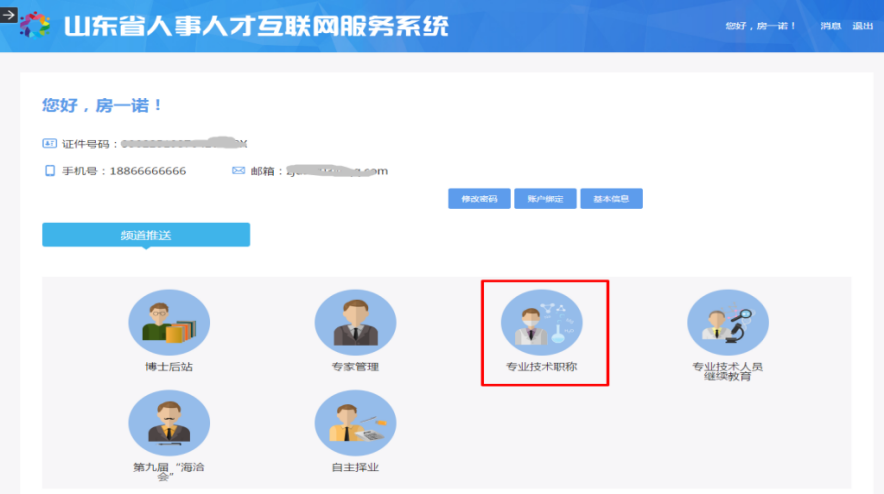 山东省专业技术人员管理服务平台中的每一项都必须规范、准确填写（不得使用简称），并在对应的位置上传原件的扫描件，提供给评审委员会审阅。文件上传只支持.jpg.png.gif.pdf文件格式)。没有对应项的材料可在“上传其他附件”里上传。同一文件材料有多页的，扫描成一个文件。文件须按材料内容命名，便于评审专家审核查看。1.“年度”填写“根据评委会申报通知填写”。 2.“单位推荐排序”。填写申报人经单位推荐后的排列位次，格式“*/*”。例如：某单位张三在 5 人中排第 3 名，应填写“3/5”；单位仅推荐 1 人的，应填写“1/1”。 3.“申报级别”、“申报系列”、“申报职称”、“现从事专业”须按照系统下拉框中所列的项目选择，例如：申报档案系列中级职称，“申报级别”选择：中级，“申报系列” 选择：档案专业，“申报职称”选择：馆员，“现从事专业”选择：档案管理。 4.“申报方式”分为：正常晋升、破格、改系列、复合型人才评审、高层次人才直评、非企事业单位交流到企事业单位人员等方式。其中“申报方式”为“破格”，则还须选填“破格情况”：学历破格、资历破格、学历资历双破格、改系列破格。 5.“申报单位”须选择与本人建立正式人事劳动关系的单位名称。“申报单位”须通过“下拉框”中查找所在单位名称（系统提供模糊查询功能）。如果无本人所在工作单位的名称，请及时与所在单位联系，确定是否已经注册并提交成功。 6.“是否是工作单位”。如果“申报单位”是本人的实际工作单位，就在“是否是工作单位”下拉框中选“是”。否则下拉框中选“否”，然后在“工作单位”栏目填写实际受聘工作单位（人事代理或劳务派遣单位）。例：填报系统时，“申报单位”选择：威海富田人力资源管理服务有限公司，在“是否是工作单位”选“否”， “工作单位”填写：*****公司（劳务派遣）。 7.“是否委托评审”。一律选择“否”。若确需委托的，根据评委会组建单位要求填写。8.“参加工作时间”和“专业工作年限”。“参加工作时间”按首次参加工作时间填写；“专业工作年限”指本人实际从事专业技术工作的年限，按周年计算，中间中断的，扣除间断时间累计计算。 9.“学历信息”。包括：“全日制学历”、“评审依据学历”。 （1）全日制学历：按全日制学历毕业证书信息如实填写；（2）评审依据学历：按评审依据学历的毕业证书信息如实填写。其中，1970—1977年恢复高考制度以前入学的高等院校毕业生学历填写“大学普通班”；党校学历填写“中央（省、市委）党校研究生、大学、大专”；1993—1997年入学并取得“山东省干部教育验印专用章”验印的学业证书，填写“省业余大学、大专”。上传材料：单位出具的学历、学位信息验证材料；无法通过网站查询验证信息的，上传原件或人事档案管理部门出具的学历学位信息审查情况材料等相关佐证材料扫描件，查验材料需由单位审核人签名、盖单位印章。已完成干部人事档案专项审核的事业单位，应由用人单位提供申报人员《干部人事档案专项审核工作专用干部任免审批表》。学历学位查询网址：中国高等教育学生信息网https://www.chsi.com.cn/中国学位与研究生教育信息网http://www.cdgdc.edu.cn/教育部留学服务中心网站http://www.cscse.edu.cn山东党校干部继续教育网http://school.532t.com/common/loginby10.“现专业技术职称”。包括：职称级别、职称系列、现专业技术职称 、专业技术获取资格时间、聘任时间、聘任年限。（1）“现专业技术职称” 按现资格名称如实填写，无现专业技术职称，可在“现专业技术职称”直接填“无”。 根据省《关于建立部分专业技术类职业资格和职称对应关系的通知》(鲁人社办发〔2019〕14 号)规定，以考试取的职业资格作为评审依据的，只需在“现专业技术职称”直接填“无”，“职业资格”、“获得职业资格时间”如实选择。若单位以职业资格为依据进行了聘任，还需填写“聘任时间”“聘任年限”； （2）“聘任时间”填写第一次受聘现专业技术职务资格的聘任时间，而非获取资格时间，未实行聘任的企业人员可填写获得资格时间。 （3）“聘任年限”填写聘任累计年限，按周年计算，计算到申报当年度12月31日，填写整数。中间有间断,需要扣除间断时间。例:不满4年,则填3。如现专业技术职务资格是通过改系列评审取得，还应再“新增”改系列前的专业技术资格信息和聘任情况。上传材料：①现专业技术职务资格证书。其中，由外地调入且已办理调入认定手续的人员，还须提供《外地调入人员专业技术职务资格审核确认登记表》。②聘书或聘任文件（与所填聘任年限相符）。未实行聘任的企业单位申报人员不需要提供聘书或聘任文件，省另有要求的除外。11.“现任（含兼任）行政职务”。主要内容包括：“现任（含兼任）行政职务”、“任职时间”。 上传材料：行政职务任命文件等相关佐证材料。事业单位“双肩挑”人员申报职称，因工作需要确需在专业技术岗位上兼职并按专业技术岗位进行管理的，按干部人事管理权限办理有关审批手续，上传《事业单位专业技术岗位兼职审批表》。12.“任现职以来考核情况信息”。主要内容包括：“年份”、“受聘专业技术职务（岗位）”、“考核等次”和“考核单位”。上传材料：由单位出具的考核结果证明（盖单位公章）等其它相关佐证材料。其中，由省组织评审的系列，按照省申报通知要求提交材料。 13.“外语/计算机水平” 。主要内容包括：“懂何种外语，达到何种程度”、“计算机水平”。无相关证书的填“无”。 上传材料：上传相应证书。 14.“近五年学习培训及继续教育经历”。按省厅部署，职称申报评审系统将自动从山东省专业技术人员继续教育公共服务平台提取继续教育数据。我市继续教育服务平台已经与省平台完成数据对接，我市专业技术人员学时申报管理仍在“威海市专业技术人员继续教育服务平台”完成即可，无需另行注册省平台（“山东省专业技术人员继续教育公共服务平台”上个人用户名为本人身份证号，密码为身份证号后六位）。上传材料：若申报时，系统尚未能实现自动提取继续教育学时功能，则仍按年度如实填写审验后的学时情况，并上传《威海市专业技术人员继续教育学时验证书》（原件,由单位和行业主管部门盖章）。15.“工作经历”。主要内容包括： “开始时间”、“结束时间”、“单位-部门-岗位”、“从事专业技术工作”、“所任职务”、“经历简介”。 （1）“单位-部门-岗位”按实际情况填写，格式：xx 单位/xx 部门/专业技术职称。专业技术岗位发生调整的应分时间段填写清楚。 （2）“从事专业技术工作”应按本时间段内所从事的工作岗位如实填写。 （3）“所任职务”填写专业技术职称，具有行政职务的也可一并体现。 注：工作经历如实填写，应连续填写，不得间断。其中，有援外、援藏、援疆、援青等经历的应提交相应佐证材料，并上传至“上传其他附件”中。16.“任现职以来取得的代表性成果（限填15条）”。“成果类别”从系统下拉列表中选择，有“论文/著作、专利、课题、获奖、其他”。本栏填写反映本人任现职以来取得的成果，并按时间排列顺序；同一成果的不同奖项只填写最高奖项；同一获奖项目、获奖论文及获奖著作只算一条。 （1）论文/著作。主要内容包括：“成果名称”、“时间”、“位次”、“报刊或出版社”、“转载刊物”、验证网址。 本栏目填写填写的论文、作品应是在具有全国统一刊号（CN、ISSN）正式刊物上公开发表的，论著是具有统一书号（ISBN）的正式出版物，评价标准中另有规定的从其规定，并按时间排列顺序。①“成果名称”填写格式：“论文：《论文全称》”；或“著作：《著作全称》”；或“作品：《作品全称》”等。属于主编、副主编或编委应在括号内注明。 ②“时间”填写报刊或著作的出版时间。 ③“位次”。个人独立完成的填写 “1/1”；与他人合作完成的，采用申报人位次/合作人数的填法，如：申报人是第 2 位完成人，共 3 人合作完成，应填写“2/3”。④“报刊或出版社”填写载有该作品的刊物或出版专著的出版社的法定全称，刊物加书名号；若为发表于刊物上的论文，要填写论文所在刊物的期数，如：刊物+xx 年第 xx 期。⑤“转载刊物”。如同一论文在其他刊物上发表，按照上条要求如实填写。上传材料：期刊、著作等出版物的封面、目录、正文内容和合法性检索打印页面及检索证明。其中，“著作（专著）、教材等”页数较多的，须上传封面、编委会页、目录页、封底页，有参编章节在“目录页”予以注明或上传参编章节页面，申报材料时须提交原件。各单位对著作、论文的真实性及发表情况进行验证、查询，论文发表期刊应提供国家新闻出版广电总局网站期刊/期刊社查询检索结果，并由所在单位审核人签名并盖单位印章。（2）专利、课题、获奖、其他。主要内容包括：“成果名称”、“时间”、“位次”、“批准机关”等。①“成果名称”填写时按所提供的证明材料如实填写。 ②“时间”填写专利证书、获奖证书等的落款时间。③“位次”。成果、受奖等是个人独立完成的填写 “1/1”；与他人合作完成的，采用申报人位次/合作人数的填法，如：申报人是第 2 位完成人，共 3 人合作完成，应填写“2/3”。 ④“批准机关”填写证书落款单位或部门的法定全称，不得删略和简化。 ⑤“等级”填写“国家级、省级、市级等”。评委会有要求的从其规定。上传材料：成果、受奖的原件及相关佐证材料，如：①已立项的科研项目，还应提供立项文件和已通过鉴定的鉴定表原件，且项目鉴定表课题承担人一页应有鉴定部门的公章。科研成果获奖的还应提供获奖证书及获奖公报（或光荣册）原件。上述材料页数较多无法上传系统的，可在申报材料时提交原件；②发明专利、实用新型专利、外观设计专利，还应上传国家知识产权局网站的检索查询打印件，打印页面由所在单位审核人签名并加盖单位印章；③如果相应的项目已经取得了一定的经济效益和社会效益，可上传相应的佐证材料。④任现职以来获得的行政奖励、荣誉称号及专业学术团体兼职等情况需上传证书、文件、佐证材料等原件。 17.“任现职以来主要专业技术工作成绩及表现”。主要包括完成的业务工作任务、工作量、取得的效果等情况。填写要实事求是、简明扼要、条理清楚、取得的成绩要具体明确。 18.“参加何种学术团体并任何种职务,有何社会兼职”。如实填写相关情况并上传相应佐证材料。19.上传其他附件。凡系统中无对应栏目、其他需提交的材料，可在本栏目中规范命名上传相应佐证材料。《事业单位推荐申报高中级职称评审情况统计表》《推荐申报职称“六公开”监督卡》《单位推荐委员会民主评议推荐情况登记表》《推荐申报职称公示情况报告表》上传到该栏目。材料填写完成后，按照申报通知规定的时间，点击“确定申报”，申报数据即提交给用人单位，及时联系用人单位进行数据审核并上报。申报数据成功提交后，评审结果公布前，申报人员要保持电话畅通，并不定期登录个人账号，查看申报材料的状态。四、单位（部门）注册及数据审核用人单位登录“山东省职称申报系统（山东省专业技术人员管理服务平台）”点击“单位注册”，进入单位注册页面，填写注册信息，点击“立即注册”，确认无误之后，点击‘确认’，注册成功，注意确认之后单位名称无法自行修改。注意事项：1.单位注册要在个人填写申报信息之前登录系统注册账号，并且申请权限审核。否则个人在填报材料时，无法在系统中选择单位。2.单位注册时要记录登录名和密码并妥善保管，便于以后使用。3.联系方式尽量填写山东省内的手机号码，如果密码丢失，可以通过手机号码找回。4.注册成功后，要及时申请“职称评审”的权限审核。申请权限审核时注意，一是要填写准确的社会信用代码，二是要详细准确的填写所属地区，区市及区市以下的单位要填写山东省威海市**区（市），市直部门及市直部门的下属单位可以填写山东省威海市。单位信息提交审核后，首先进行自动校验，自动校验不通过的，根据单位填报所属地信息，提交对应区划人社局后台审核。若点击“保存申请”提示“已经存在有权限的同名单位”的，即为重复注册单位，请联系所属地人社局进行账号查询，使用之前的账号进行登陆。5.如果单位基本信息错误、忘记用户名或密码，需登录“山东省专业技术人员管理服务平台”首页，在“常见问题”中查询解决方案，也可联系所属区市人社部门（市直部门联系市人社局）申请修改信息、重置密码。6.数据上报。审核完下一级单位（或者个人）提交的职称数据后，将某一级别、某一系列的职称数据上报到主管部门或呈报部门，并通过“路径申请”功能建立该系列、该级别的数据上报路径。7.路径申请。如上一级是主管部门或者呈报部门，则点击“职称申报路径申请”-“单位路径申请”-“新增路径”，如实填写并提交，等待上一级部门审核通过，则路径申请成功（如上一级部门未及时审核，请电话与其联系，具体联系方式请详见当年相应系列职称申报通知）。如果路径申请未成功，则申报信息无法顺利提交。注意：（1）区市用人单位，①有主管部门的与主管部门建立“路径申请”，主管部门再与区市人社部门建立“路径申请”；②无主管部门的与区市人社部门建立“路径申请”。（2）市直用人单位，①有主管部门的与主管部门建立“路径申请”，主管部门再与相应评委会组建单位或呈报部门建立“路径申请”；②无主管部门的直接与相应评委会组建单位或呈报部门建立“路径申请”。8.用人单位要登录系统，对申报个人通过系统提交的申报数据进行审核。具体操作为“职称申报数据审核”-选择“职称系列”“职称级别”-“查询”，在结果中对申报数据进行审核，对填报准确无误的数据予以“通过”。然后点击“职称申报数据上报”-选择“职称系列”“职称级别”-“查询”，勾选需要上报的人员信息，点击“数据上报”。上一级部门也同样操作，直至申报数据报送至相应评委会办事机构。数据上报后，单位审核人员应随时登陆系统，查看审核信息，并按审核要求修改提交，直至审核通过。    五、证书发放    若通过评审，通过人员可登录个人账号，在“我的申报信息”页面“证书状态”列显示“下载证书”的，可自行打印电子证书（不再发放纸质职称证书）。职称申报系列及层级名称职称申报系列及层级名称职称申报系列及层级名称职称申报系列及层级名称职称申报系列及层级名称职称申报系列及层级名称职称申报系列及层级名称序号名称各层级职称名称各层级职称名称各层级职称名称各层级职称名称各层级职称名称序号名称高级高级中级初级初级1中小学教师正高级教师高级教师一级教师二级教师三级教师2中等职业学校教师正高级讲师高级讲师讲师助理讲师2中等职业学校教师正高级实习指导教师高级实习指导教师一级实习指导教师二级实习指导教师三级实习指导教师3高等学校教师教授副教授讲师助教4技工学校教师正高级讲师高级讲师讲师助理讲师4技工学校教师正高级实习指导教师高级实习指导教师一级实习指导教师二级实习指导教师三级实习指导教师5党校教师教授副教授讲师助教5党校教师正高级讲师高级讲师讲师助理讲师6实验技术正高级实验师高级实验师实验师助理实验师实验员7自然科学研究研究员副研究员助理研究员研究实习员8社会科学研究研究员副研究员助理研究员研究实习员9经济正高级经济师高级经济师经济师助理经济师9经济正高级人力资源管理师高级人力资源管理师人力资源管理师助理人力资源管理师9经济正高级知识产权师高级知识产权师知识产权师助理知识产权师10会计正高级会计师高级会计师会计师助理会计师11统计正高级统计师高级统计师统计师助理统计师审计正高级审计师高级审计师审计师助理审计师13农业技术正高级农艺师高级农艺师农艺师助理农艺师农业技术员13农业技术正高级畜牧师高级畜牧师畜牧师助理畜牧师农业技术员13农业技术正高级兽医师高级兽医师兽医师助理兽医师农业技术员13农业技术农业技术推广研究员14药品技术主任药师副主任药师主管药师药师药士14药品技术主任中药师副主任中药师主管中药师中药师中药士15卫生技术主任医师副主任医师主管医师医师医士15卫生技术主任护师副主任护师主管护师护师护士15卫生技术主任药师副主任药师主管药师药师药士15卫生技术主任技师副主任技师主管技师技师技士16法医技术主任法医师副主任法医师主检法医师法医师17体育专业人员国家级教练高级教练中级教练初级教练17体育专业人员正高级运动防护师高级运动防护师中级运动防护师初级运动防护师18新闻高级记者主任记者记者助理记者18新闻高级编辑主任编辑编辑助理编辑19播音播音指导主任播音员主持人一级播音员主持人二级播音员主持人20翻译译审一级翻译二级翻译三级翻译21出版编审副编审编辑助理编辑22档案研究馆员副研究馆员馆员助理馆员管理员23文学创作文学创作一级文学创作二级文学创作三级文学创作四级24工艺美术正高级工艺美术师高级工艺美术师工艺美术师助理工艺美术师工艺美术员25图书资料研究馆员副研究馆员馆员助理馆员26文物博物研究馆员副研究馆员馆员助理馆员27群众文化研究馆员副研究馆员馆员助理馆员28艺术一级演员二级演员三级演员四级演员28艺术一级演奏员二级演奏员三级演奏员四级演奏员28艺术一级编剧二级编剧三级编剧四级编剧28艺术一级导演（编导）二级导演（编导）三级导演（编导）四级导演（编导）28艺术一级指挥二级指挥三级指挥四级指挥28艺术一级作曲二级作曲三级作曲四级作曲28艺术一级作词二级作词三级作词四级作词28艺术一级摄影（摄像）师二级摄影（摄像）师三级摄影（摄像）师四级摄影（摄像）师28艺术一级舞美设计师二级舞美设计师三级舞美设计师四级舞美设计师28艺术一级艺术创意设计师二级艺术创意设计师三级艺术创意设计师四级艺术创意设计师28艺术一级演出监督二级演出监督三级演出监督四级演出监督28艺术一级舞台技术二级舞台技术三级舞台技术四级舞台技术28艺术一级录音师二级录音师三级录音师四级录音师28艺术一级剪辑师二级剪辑师三级剪辑师四级剪辑师29美术一级美术师二级美术师三级美术师四级美术师30律师一级律师二级律师三级律师四级律师31公证员一级公证员二级公证员三级公证员四级公证员32盲人医疗按摩主任医疗按摩师副主任医疗按摩师主治医疗按摩师医疗按摩师医疗按摩士33工程技术正高级工程师高级工程师工程师助理工程师技术员34船舶正高级船长高级船长中级驾驶员助理驾驶员驾驶员34船舶正高级轮机长高级轮机长中级轮机员助理轮机员轮机员34船舶正高级船舶电子员高级船舶电子员中级船舶电子员助理船舶电子员船舶电子员34船舶正高级引航员高级引航员中级引航员助理引航员引航员35飞行员正高级飞行员一级飞行员二级飞行员三级飞行员35飞行员正高级领航员一级领航员二级领航员三级领航员35飞行员正高级飞行通信员一级飞行通信员二级飞行通信员三级飞行通信员35飞行员正高级飞行机械员一级飞行机械员二级飞行机械员三级飞行机械员36职业农民农民正高级农艺师农民高级农艺师农民农艺师农民助理农艺师人社部门地址咨询电话网址威海市人力资源和社会保障局 环翠区胶州路7号505室51909628328366威海市人力资源和社会保障局网站-服务大厅-职称评审http://rsj.weihai.gov.cn/ 环翠区人力资源和社会保障局环翠区杏花西街1号109室5222260威海市环翠区人民政府网站-公示公告http://www.huancui.gov.cn/文登区人力资源和社会保障局 文登区世纪大道84号人社局综合服务大厅24号窗口8452328威海市文登区人民政府网站-公告公示http://www.wendeng.gov.cn/荣成市人力资源和社会保障局荣成市府西路178号荣成市府西路178号7561527荣成市人民政府网站-政府信息公开-政府部门信息公开-市人社局-业务工作http://www.rongcheng.gov.cn/乳山市人力资源和社会保障局乳山市深圳路108号市民服务中心二楼A区公共就业和人才服务中心210室6654210中国乳山网-通知公告http://www.rushan.gov.cn/高区科技创新局  威海市高区文化西路288号高新大厦7045625827火炬高技术产业开发区网站- 公示公告http://www.whctp.gov.cn/index.html经区科技创新局  威海市经济技术开发区青岛中路106号世纪大厦  5988852威海经济技术开发区网站-通知公告http://www.eweihai.gov.cn/   临港区科技创新局威海市临港区江苏东路20号科技创新局3楼人力资源服务中心5581837威海临港经济技术开发区网站-重点领域信息公开-社会公益事业建设-稳岗就业-职称评审http://www.wip.gov.cn/南海新区党群与人力资源部威海南海新区畅海路190号蓝创大厦8966001威海南海新区网站-公示公告http://www.whnh.gov.cn/